    桃園市進出口商業同業公會 函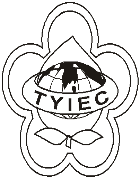          Taoyuan Importers & Exporters Chamber of Commerce桃園市桃園區中正路1249號5樓之4           TEL:886-3-316-4346   886-3-325-3781   FAX:886-3-355-9651ie325@ms19.hinet.net     www.taoyuanproduct.org受 文 者:各會員發文日期：中華民國110年5月18日發文字號：桃貿豐字第110201號附    件：隨文主   旨：辦理會展及貿易推廣相關活動應配合我國中央流行疫情指揮中心公布之嚴重特殊傳染性肺炎(COVID-19)疫情警戒標準，落實執行相關防疫措施，請查照。說   明：      一、依據經濟部國際貿易局110年5月14日貿展字第1100250433號函辦理。      二、因應COVID-19社區傳播風險升高，我國中央流行疫情指揮中心已宣布自110年5月11日至110年6月8日，提升疫情警戒第二級「出現感染源不明之本土病例」，並對於個人及外出、集會活動、營業場域及大眾運輸實施相關限制措施。      三、依據中央流行疫情指揮中心公布之集會活動限制措施，原則上停辦室外500人以上，室內100人以上之集會活動，惟上述集會活動若能採固定座位且為梅花座、實聯制、全程配戴口罩、禁止飲食，得提報防疫計畫報請地方主管機構核准後實施。      四、請各會員廠商遵循前述相關規範，落實相關防疫措施及人員健康管理，避免集會群聚感染。理事長  簡 文 豐